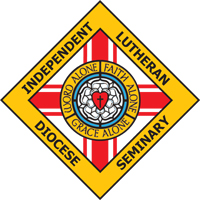 INDEPENDENT LUTHERAN SEMINARYUpholding the Truth of Scripture and the Lutheran Confessions1915 Carlson Drive, Klamath Falls, OR 97603E-mail: indluthseminary@yahoo.comSEMINARY APPLICATION180112DateFull NameAddressHome TelMobile TelE-mailCurrent ChurchLocationXCourses Applying For:Orthodox Lutheran TheologyHomileticsPastoral Care /Ministry DirectionPlease describe why you would like to take our courses: